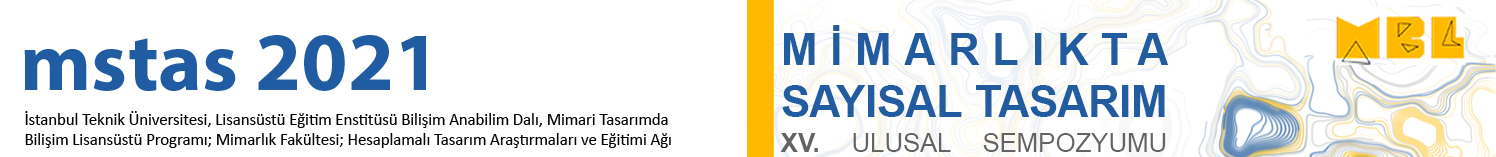 Başlık Ortalanmış, İlk Harfler Büyük Olarak,Kalın, Calibri 16 PuntoYazar Adı Soyadı 1;  Yazar Adı Soyadı2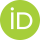 1Kurum ismi; 2Kurum ismi1web sitesi, 1e-posta; 2web sitesi, 2e-postaÖzetBaşlık büyük harf, düz ve 12 punto olmalıdır. Bildiride 300-400 sözcük arasında Türkçe "Özet" yer almalıdır. Yazı karakteri italik ve büyüklüğü 10 punto olmalıdır. Başlık kalın, düz ve 12 punto olmalıdır. Başlık büyük harf, düz ve 12 punto olmalıdır. Bildiride 300-400 sözcük arasında Türkçe "Özet" yer almalıdır. Yazı karakteri italik ve büyüklüğü 10 punto olmalıdır. Başlık kalın, düz ve 12 punto olmalıdır. Başlık büyük harf, düz ve 12 punto olmalıdır. Bildiride 300-400 sözcük arasında Türkçe "Özet" yer almalıdır. Yazı karakteri italik ve büyüklüğü 10 punto olmalıdır. Başlık kalın, düz ve 12 punto olmalıdır. Başlık büyük harf, düz ve 12 punto olmalıdır. Bildiride 300-400 sözcük arasında Türkçe "Özet" yer almalıdır. Yazı karakteri italik ve büyüklüğü 10 punto olmalıdır. Başlık kalın, düz ve 12 punto olmalıdır. Başlık büyük harf, düz ve 12 punto olmalıdır. Bildiride 300-400 sözcük arasında Türkçe "Özet" yer almalıdır. Yazı karakteri italik ve büyüklüğü 10 punto olmalıdır. Başlık kalın, düz ve 12 punto olmalıdır. Başlık büyük harf, düz ve 12 punto olmalıdır. Bildiride 300-400 sözcük arasında Türkçe "Özet" yer almalıdır. Yazı karakteri italik ve büyüklüğü 10 punto olmalıdır. Başlık kalın, düz ve 12 punto olmalıdır. Başlık büyük harf, düz ve 12 punto olmalıdır. Bildiride 300-400 sözcük arasında Türkçe "Özet" yer almalıdır. Yazı karakteri italik ve büyüklüğü 10 punto olmalıdır. Başlık kalın, düz ve 12 punto olmalıdır. Başlık büyük harf, düz ve 12 punto olmalıdır. Bildiride 300-400 sözcük arasında Türkçe "Özet" yer almalıdır. Yazı karakteri italik ve büyüklüğü 10 punto olmalıdır. Başlık kalın, düz ve 12 punto olmalıdır. Başlık büyük harf, düz ve 12 punto olmalıdır. Bildiride 300-400 sözcük arasında Türkçe "Özet" yer almalıdır. Yazı karakteri italik ve büyüklüğü 10 punto olmalıdır. Başlık kalın, düz ve 12 punto olmalıdır. Başlık büyük harf, düz ve 12 punto olmalıdır. Bildiride 300-400 sözcük arasında Türkçe "Özet" yer almalıdır. Yazı karakteri italik ve büyüklüğü 10 punto olmalıdır. Başlık kalın, düz ve 12 punto olmalıdır. Başlık büyük harf, düz ve 12 punto olmalıdır. Bildiride 300-400 sözcük arasında Türkçe "Özet" yer almalıdır. Yazı karakteri italik ve büyüklüğü 10 punto olmalıdır. Başlık kalın, düz ve 12 punto olmalıdır. Başlık büyük harf, düz ve 12 punto olmalıdır. Bildiride 300-400 sözcük arasında Türkçe "Özet" yer almalıdır. Yazı karakteri italik ve büyüklüğü 10 punto olmalıdır. Başlık kalın, düz ve 12 punto olmalıdır. Anahtar Kelimeler: Calibri 10 punto, virgül ile ayrılmış.Başlık (İngilizce) Ortalanmış, İlk Harfler Büyük Olarak,Kalın, Calibri 16 Punto Author Name Surname 1;  Author Name Surname 21Institution Name; 2Institution Name1web site, 1e-mail; 2web site, 2e-mailAbstractBaşlık büyük harf, düz ve 12 punto olmalıdır. Bildiride 300-400 sözcük arasında İngilizce "Abstract" yer almalıdır. Yazı karakteri italik ve büyüklüğü 10 punto olmalıdır. Başlık büyük harf, düz ve 12 punto olmalıdır. Bildiride 300-400 sözcük arasında İngilizce "Abstract" yer almalıdır. Yazı karakteri italik ve büyüklüğü 10 punto olmalıdır. Başlık büyük harf, düz ve 12 punto olmalıdır. Bildiride 300-400 sözcük arasında İngilizce "Abstract" yer almalıdır. Yazı karakteri italik ve büyüklüğü 10 punto olmalıdır. Başlık büyük harf, düz ve 12 punto olmalıdır. Bildiride 300-400 sözcük arasında İngilizce "Abstract" yer almalıdır. Yazı karakteri italik ve büyüklüğü 10 punto olmalıdır. Başlık büyük harf, düz ve 12 punto olmalıdır. Bildiride 300-400 sözcük arasında İngilizce "Abstract" yer almalıdır. Yazı karakteri italik ve büyüklüğü 10 punto olmalıdır. Başlık büyük harf, düz ve 12 punto olmalıdır. Bildiride 300-400 sözcük arasında İngilizce "Abstract" yer almalıdır. Yazı karakteri italik ve büyüklüğü 10 punto olmalıdır. Başlık büyük harf, düz ve 12 punto olmalıdır. Bildiride 300-400 sözcük arasında İngilizce "Abstract" yer almalıdır. Yazı karakteri italik ve büyüklüğü 10 punto olmalıdır. Başlık büyük harf, düz ve 12 punto olmalıdır. Bildiride 300-400 sözcük arasında İngilizce "Abstract" yer almalıdır. Yazı karakteri italik ve büyüklüğü 10 punto olmalıdır. Başlık büyük harf, düz ve 12 punto olmalıdır. Bildiride 300-400 sözcük arasında İngilizce "Abstract" yer almalıdır. Yazı karakteri italik ve büyüklüğü 10 punto olmalıdır. Başlık büyük harf, düz ve 12 punto olmalıdır. Bildiride 300-400 sözcük arasında İngilizce "Abstract" yer almalıdır. Yazı karakteri italik ve büyüklüğü 10 punto olmalıdır. Başlık büyük harf, düz ve 12 punto olmalıdır. Bildiride 300-400 sözcük arasında İngilizce "Abstract" yer almalıdır. Yazı karakteri italik ve büyüklüğü 10 punto olmalıdır. Başlık büyük harf, düz ve 12 punto olmalıdır. Bildiride 300-400 sözcük arasında İngilizce "Abstract" yer almalıdır. Yazı karakteri italik ve büyüklüğü 10 punto olmalıdır. Başlık büyük harf, düz ve 12 punto olmalıdır. Bildiride 300-400 sözcük arasında İngilizce "Abstract" yer almalıdır. Yazı karakteri italik ve büyüklüğü 10 punto olmalıdır. Başlık büyük harf, düz ve 12 punto olmalıdır. Bildiride 300-400 sözcük arasında İngilizce "Abstract" yer almalıdır. Yazı karakteri italik ve büyüklüğü 10 punto olmalıdır. Başlık büyük harf, düz ve 12 punto olmalıdır. Bildiride 300-400 sözcük arasında İngilizce "Abstract" yer almalıdır. Yazı karakteri italik ve büyüklüğü 10 punto olmalıdır. Başlık büyük harf, düz ve 12 punto olmalıdır. Bildiride 300-400 sözcük arasında İngilizce "Abstract" yer almalıdır. Yazı karakteri italik ve büyüklüğü 10 punto olmalıdır.Keywords: Calibri 10 punto, virgül ile ayrılmış.Birincil BaşlıkBirincil Başlık “1.” biçiminde numaralandırılır, Calibri 14 puntoda ve kalın olmalıdır. Kelimelerin ilk harfi büyük olmalıdır. Bildiri uzunluğu tüm metin; resimler, tablolar ve boşluklarla birlikte en fazla 10 sayfa olmalıdır. Bildiriler bilgisayar ortamında MS Word kelime işlemciyle, *.doc veya .docx formatında yazılmalıdır. İkincil Başlıkİkincil Başlık “1.1.” biçiminde numaralandırılır, Calibri 11 puntoda ve kalın olmalıdır. Kelimelerin ilk harfi büyük olmalıdır.Yazım KurallarıSayfa ve Kenar BoşluklarıBildiri metni A4 boyutlu (210 x 297mm) kağıda üstten, alttan, sağ ve sol yanlardan 2,5 cm boşluk bırakılarak yazılmalıdır. Bu şablon kullanıldığı takdirde üstbilgi ve altbilgilerin değiştirilmesine gerek yoktur. Bu şablon kullanılmazsa yazıda üstbilgi, altbilgi veya sayfa sayısı kullanılmamalıdır. Yukarıda örneği verildiği gibi yazar e-posta adresleri ve kurum bilgisi dipnot olarak belirtilmelidir. İlk Sayfa BaşıÖzet, anahtar sözcükler ve yazar bilgileri ilk sayfada bitmelidir. Bu şablonda verilen ayarların aynısı kullanılabilir.Genel Metin AkışıMetinde paragraf başında satır başı mesafesi bırakılmayacaktır. Metin için Calibri 11 punto yazı karakteri kullanılmalıdır. Şekil, Resim, Tablo ve Denklem DüzenlemesiHer bir şekil, tablo ve resim yazıldığı bölümdeki başlık ve altbaşlık numaralarından bağımsız olarak, metin içerisinde Şekil 1, Şekil 2, Şekil 3, Tablo 1, Tablo 2 vb… şeklinde adlandırılıp sıralanarak, numaralandırılmalıdır. Metin içerisinde koyu olarak gösterilmelidir.Tablo ve resim boyutlarının eni 7.5 cm ya da 15 cm olmalıdır. Boyu ise 15 cm’ yi aşmamalıdır. Bildiride kullanılan resimler en az 300 dpi çözünürlükte iletilmelidir. Tercih edilen resim formatları: tiff, jpeg.Örneklerle AçıklamaŞekil, resim, tablo numara ve adları şekil ve resim altına ortalanmalı, Calibri 10 punto olarak yazılmalıdır (Şekil 1). 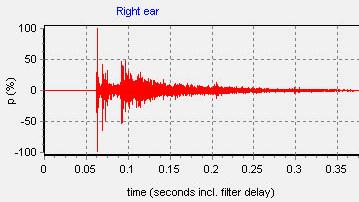 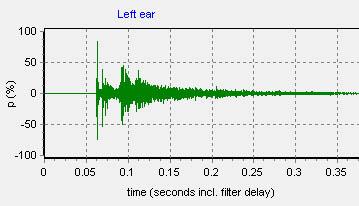 Şekil 1: Sağ ve sol kulak tarafından alınan ses değerleriTablo başlıkları tablonun 1 satır üstünde, ortalanarak Calibri 10 punto olarak yazılmalıdır (Tablo 1).Tablo 1:  İki farklı konfigürasyon için modelin değişkenleriDenklemler, numaraları yanlarındaki boşluğa ve satır sonuna gelecek şekilde, metindeki sırasına göre, parantez içinde Calibri 10 punto kullanarak numaralandırılmalıdır.			(1)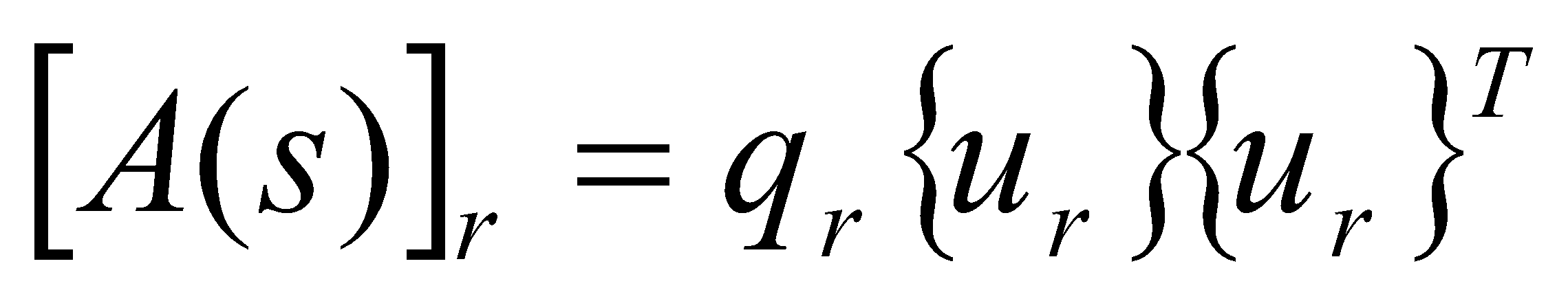 SonuçlarYazar(lar)ın adları ve soyadları, çalıştıkları kurum, web siteleri ve e-posta adresleri ilk sayfada örneği verildiği gibi ana başlığın altında yazılacaktır.  Teşekkür (varsa)KAYNAKLARAşağıda örneklenen APA 7 referans stilinin kullanılması önerilir. Referanslar Calibri 10 punto ile yazılmalı, satır aralığı 1 punto olmalıdır. Referans gösterimi için paragraf iletişim kutusunda girintiler ve aralıklar sekmesinden asılı girintileme seçeneği seçilmelidir (girinti değeri 1,27 cm). Referanslar yazar soy isimlerinin alfabetik sıralamasına göre sıralanmalı, aynı yazarlı kaynak bilgisi için kronolojik sıra takip edilmelidir. APA Referans Stili’nin büyük küçük harf kuralı ve yazım kuralları takip edilmelidir. APA Referans Stlili ile ilgili detaylı bilgilere  http://www.apastyle.org/  https://apastyle.apa.org/instructional-aids/reference-examples.pdf ve  https://dergipark.org.tr/tr/pub/nsb/page/9435 internet adresinden ulaşılabilir. Referanslar tamamen İngilizce verilmelidir. Bazı referans gösterim örnekleri aşağıda verilmiştir:KitaplarYazar, A. (Yıl). Kitabın başlığı (7th ed.). Yayınevi, DOI ya da URLEwert, E.W., Mitten, D.S., & Overholt, J.R. (2014). Natural environments and human health. CAB International. https://doi.org/10.1079/9781845939199.0000Potter, J., & Wetherell, M. (1987). Discourse and social psychology: Beyond attitudes and behavior. Sage.Foxall, G. R. (2018). Context and cognition in consumer psychology: How   perception and emotion guide action. Routledge.Schmidt, N. A., & Brown, J. M. (2017). Evidence-Based Practice for Nurses: Appraisal and Application of Research (4th ed.). Jones & Bartlett Learning, LLC.Kitap Bölümü: Yazar, A. (Yıl). Yayın adı. In A. Editör Soyadı & A. Editör Soyadı (Eds.), Yayınlandığı kitap adı (2nd ed., pp. #-#), Yayınevi. DOI ya da URLAron, L., Botella, M., & Lubart, T. (2019). Culinary arts: Talent and their development. In R. F. Subotnik, P. Olszewski-Kubilius, & F. C. Worrell (Eds.), The psychology of high performance: Developing human potential into domain-specific talent (pp. 345–359). American Psychological Association. https://doi.org/10.1037/0000120-016DergilerYazar, A. A., Yazar, B. (Yıl). Makale başlığı. Derginin Başlığı, cilt(sayı), #–#. DOIMakale numaralı dergi: Yazar, A. A., Yazar, B. (Yıl). Makale başlığı. Dergi Başlığı, cilt(sayı), makale numarası, #–#. DOIArxiv numaralı dergi: Yazar, A. A., Yazar, B. (Yıl). Makale başlığı. Arxiv numarasıAshing‐Giwa, K. T., Padilla, G., Tejero, J., Kraemer, J., Wright, K., Coscarelli, A., Clayton, S., Williams, I., & Hills, D. (2004). Understanding the breast cancer experience of women: A qualitative study of African American, Asian American, Latina and Caucasian cancer survivors. Psycho‐Oncology, 13(6), 408-428. https://doi.org/10.1002/pon.750 Washington, E. T. (2014). An overview of cyberbully in higher education. Adult Learning, 26(1), 21–27. https://doi.org/10.1177/1045159514558412 Moody, M. S. (2019). If Instructional Coaching Really Works, Why Isn't It Working? Educational Leadership, 77(3), 30–35.Dayton, K. J. (2019). Tangled arms: Modernizing and unifying the arm-of-the-state doctrine. The University of Chicago Law Review, 86(6), 1497–1737. https://bit.ly/2SkWwcy Goertzel, B. (2020). Grounding Occam's Razor in a Formal Theory of Simplicity. https://arxiv.org/abs/2004.05269v2Jerrentrup, A., Mueller, T., Glowalla, U., Herder, M., Henrichs, N., Neubauer, A., & Schaefer, J. R. (2018). Teaching medicine with the help of “Dr. House.” PLoS ONE, 13(3), Article e0193972. https://doi.org/10.1371/journal.pone.0193972Konferans bildirileriKonferans ve poster sunumları: Yazar, A. A., Yazar, B. (Yıl, Konferans Tarihleri). Bildiri başlığı [Sunum şekli (konferans sunumu, poster sunumu)], Konferans adı, Yapıldığı Şehir.Konferans bildirileri: Yazar, A. A., Yazar, B. (Yıl). Bildiri başlığı. Editör(ler), Yayın adı (Konferans adı) (pp. xx-xx). Yayınevi. DOI ya da URLMason, I. & Missingham, R. (2019, October 21–25). Research libraries, data curation, and workflows [Paper presentation]. eResearch Australasia Conference, Brisbane, QLD, Australia. https://bit.ly/2RGcFdn Cacioppo, S. (2019, April 25–28). Evolutionary theory of social connections: Past, present, and future [Conference presentation abstract]. Ninety-ninth annual convention of the Western Psychological Association, Pasadena, CA, United States. https://westernpsych.org/wp-content/uploads/2019/04/WPA-Program-2019-Final-2.pdf Bedenel, A.-L., Jourdan, L., & Biernacki, C. (2019). Probability estimation by an adapted genetic algorithm in web insurance. In R. Battiti, M. Brunato, I. Kotsireas, & P. Pardalos (Eds.), Lecture notes in computer science: Vol. 11353. Learning and intelligent optimization (pp. 225–240). Springer. https://doi.org/10.1007/978-3-030-05348-2_21 Morgan, R., Meldrum, K., Bryan, S., Mathiesen, B., Yakob, N., Esa, N., & Ziden, A. A. (2017). Embedding digital literacies in curricula: Australian and Malaysian experiences. In G. B. Teh & S. C. Choy (Eds.), Empowering 21st century learners through holistic and enterprising learning: Selected papers from Tunku Abdul Rahman University College International Conference 2016 (pp. 11-19). Springer. https://doi.org/10.1007/978-981-10-4241-6_2 TezYayınlanmış Tez: Yazar, A. (Yıl). Tez adı. (Tez Künye Numarası) [Doctoral dissertation / Master’s thesis, Üniversite Adı]. Veritabanı Adı.Valentin, E. R. (2019, Summer). Narcissism predicted by Snapchat selfie sharing, filter usage, and editing [Master's thesis, California State University Dominguez Hills]. CSU ScholarWorks. https://scholarworks.calstate.edu/concern/theses/3197xm925?locale=en Lope, M. D. (2014). Perceptions of global mindedness in the international baccalaureate middle years program: The relationship to student academic performance and teacher characteristics (Order No. 3682837) [Doctoral dissertation, University of Maryland]. ProQuest Dissertations and Theses Global. Yayınlanmamış Tez: Yazar, A. (Yıl). Tez adı. [Unpublished Doctoral dissertation / Master’s Thesis]. Üniversite Adı.Harris, L. (2014). Instructional leadership perceptions and practices of elementary school leaders [Unpublished doctoral dissertation]. University of Virginia.RaporGrup Yazarı: Kurum Adı (Yıl). Rapor adı. (Rapor No. 123). URLBireysel Yazar: Yazar, A. A. (Yıl). Rapor adı. (Rapor No. 123). Kurum Adı. URLWorld Health Organization. (2014). Comprehensive implementation plan on maternal, infant and young child nutrition. https://apps.who.int/iris/bitstream/handle/10665/113048/WHO_NMH_NHD_14.1_eng.pdf?ua=1 Winthrop, R., Ziegler, L., Handa, R., & Fakoya, F. (2019). How playful learning can help leapfrog progress in education. Center for Universal Education at Brookings. https://www.brookings.edu/wp-content/uploads/2019/04/how_playful_learning_can_help_leapfrog_progress_in_education.pdf Çevrimiçi kaynaklarWeb Sayfası: Yazar, A. / Kurum Adı (Yıl, Ay Gün). İçerik adı. Web Sayfasının Adı. Retrieved Ay Gün, Yıl, from URLCenter for Systems Science and Engineering. (2020, May 6). COVID-19 dashboard by the Center for Systems Science and Engineering (CSSE) at Johns Hopkins University (JHU). Johns Hopkins University & Medicine, Coronavirus Resource Center. Retrieved May 6, 2020, from https://coronavirus.jhu.edu/map.html Blog: Yazar, A. (Yıl, Ay Gün). İçerik adı. Blog Adı. URLRutledge, P. (2019, March 11). The upside of social media. The Media Psychology Blog. https://www.pamelarutledge.com/2019/03/11/the-upside-of-social-media/
Online Dergi: Yazar, A. (Yıl, Ay Gün). İçerik adı. Dergi Adı. URLGander, K. (2020, April 29). COVID-19 vaccine being developed in Australia raises antibodies to neutralize virus in pre-clinical tests. Newsweek. https://www.newsweek.com/australia-covid-19-vaccine-neutralize-virus-1500849Online Gazete Yazısı: Yazar, A. (Yıl, Ay Gün). İçerik adı. Gazete Adı. URLRoberts, S. (2020, April 9). Early string ties us to Neanderthals. The New York Times.
https://www.nytimes.com/2020/04/09/science/neanderthals-fiber-string-math.htmlOnline Sözlük: Yazar, A. (Yıl, Ay Gün). İçerik adı. In Sözlük adı. Retrieved Ay Gün, Yıl, from URLAmerican Psychological Association. (n.d.). Internet addiction. In APA dictionary of psychology. Retrieved April 24, 2020, from https://dictionary.apa.org/internet-addictionVeritabanından Tez: Yazar, A. (Yıl). Tez adı. (Tez Künye Numarası) [Doctoral dissertation / Master’s Thesis, Üniversite Adı]. Veritabanı Adı.Horvath-Plyman, M. (2018). Social media and the college student journey: An examination of how social media use impacts social capital and affects college choice, access, and transition (Publication No. 10937367) [Doctoral dissertation, New York University]. ProQuest Dissertations and Theses Global.Konfigürasyon 1Konfigürasyon 2k1 	 (N/m)c1  	(Ns/m)